เทศบาลตำบลสิชลขอรายงานผลการปฏิบัติงานจิตอาสาพัฒนาประจำวันที่  14  เดือน กรกฎาคม  พ.ศ.25641.ห้วงเวลา : 13.00 น. – 16.00 น.2.สถานที่: บริเวณสำนักงานเทศบาลตำบลสิชล3.ผู้ปฏิบัติ: คณะผู้บริหาร พนักงานเทศบาล และพนักงานจ้าง เทศบาลตำบลสิชล4.การปฏิบัติ : การพัฒนาปรับภูมิทัศน์ของหน่วยงาน (ทำความสะอาด เก็บขยะ ภายในบริเวณสำนักงาน)5.ผลการปฏิบัติ: ปฏิบัติงานได้แล้วเสร็จตามเป้าหมาย6.ปัญหา/ขัดข้อง : ไม่มี7.ภาพกิจกรรม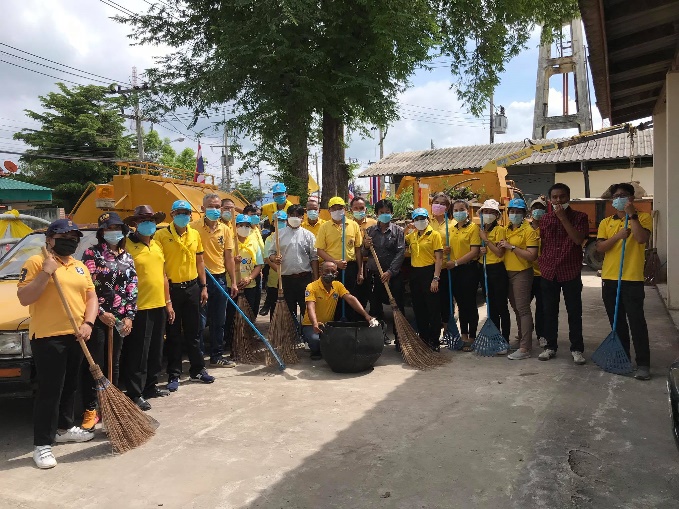 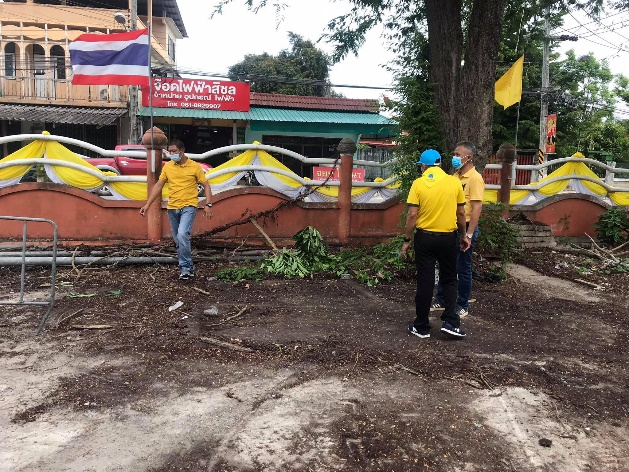 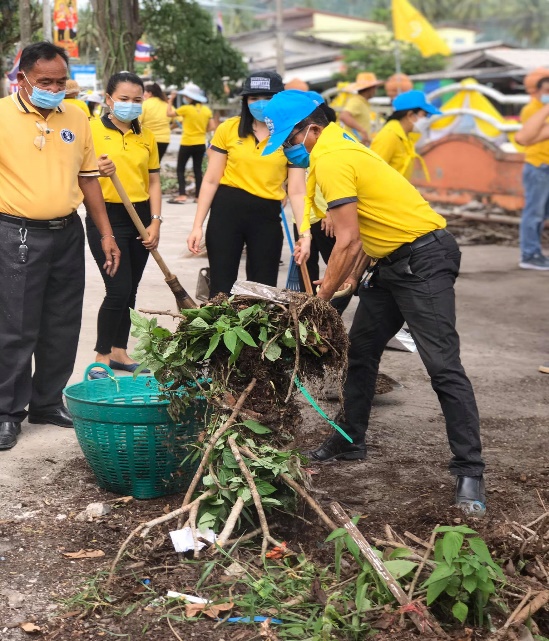 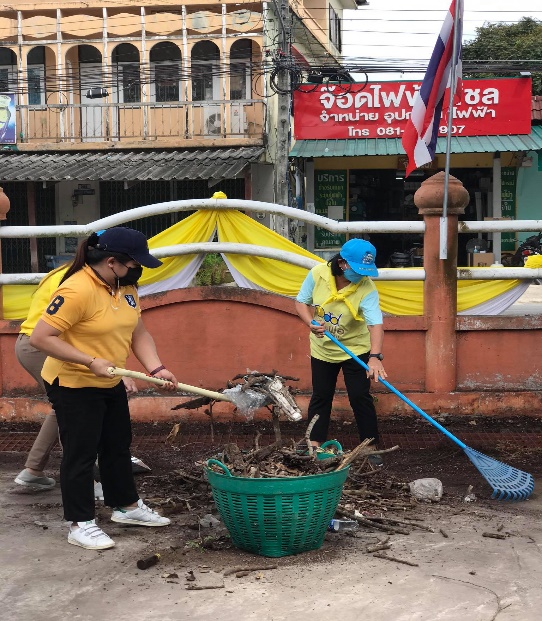 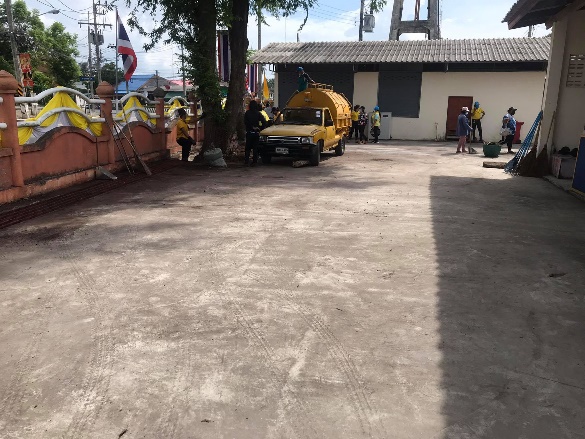 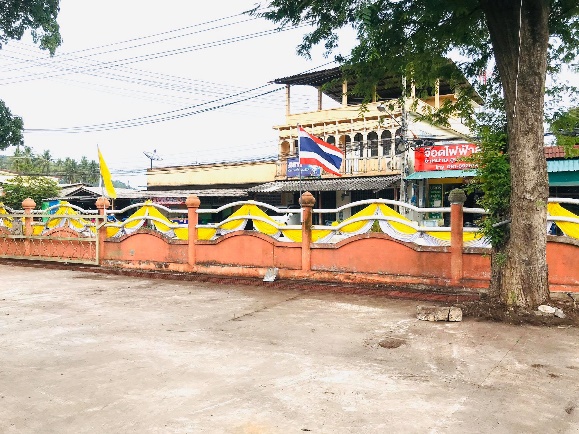 